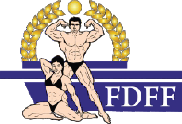 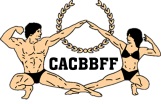 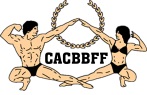 FINAL ENTRY FORM****Deadline date to send the Entry Form is SEPTEMBER 25th, 2019****La fecha límite para devolver este formulario de inscripciónes25 de SEPTIEMBRE 2019ARRIVAL DATE:	____________			ARRIVAL TIME:	 ______________     AIRLINE:	       _________________			FLIGHT NUMBER:       __________________DEPARTURE DATE: ________________			DEPARTURE TIME:    __________________AIRLINE:	       _________________			FLIGHT NUMBER:      __________________PARTICIPATING NATIONAL FEDERATIONS ARE RESPONSIBLE FOR FULL PAYMENT OF ACCOMODATIONS AND ALL FOOD & BEVERAGE FROM ARRIVAL TO DEPARTURE DATES, AS WELL AS TRANSPORTATION EXPENSES IF THEY ARRIVE BEFORE OR LEAVE AFTER OFFICIAL DATES, AS PER DAILY CONTEST SCHEDULE. THE ORGANIZING COMMITTEE, THE CACBBFFAND/OR THE IFBB WILL NOT BE RESPONSIBLE FOR ANY RESERVATIONS OR HOTEL ACCOMMODATION PAYMENTS, TRAVELING ARRANGEMENTS AND/OR MEALS.Las Federaciones Nacionales participantes son responsables del pago completo del alojamiento y de todos los alimentos y bebidas, así como también gastos de transporte en fechas de llegada o salida antes o después de las indicadas en la agenda del campeonato. El Comité Organizador, la CACBBFF o la IFBB no se hacen responsables de ninguna reserva o pago de hotel, alojamiento, arreglos de viaje y comida.IMPORTANT NOTES/ NOTAS IMPORTANTES:THE FINAL ENTRY FORM MUST INCLUDE: THE SCHEDULED ARRIVAL AND DEPARTURE DATES, NAMES, PASSPORT NUMBERS, BODY WEIGHT CATEGORIES, DIVISIONS AND OR HEIGHT CLASSES OF ALL PARTICIPATING ATHLETES, ALONG WITH THE NAME AND PASSPORT NUMBERS OF YOUR DELEGATES, IFBB JUDGE, “TEST PAPER” JUDGES, AND EXTRA DELEGATES. YOU ACCURATE AND TIMELY SUBMISSION OF INFORMATION IS ESSENTIAL TO ENSURING ADEQUATE TRANSPORTATION FOR YOUR DELEGATION.El Formulario de Inscripción final debe incluir: la llegada y salida, nombres, números de pasaporte, las categorías de peso corporal, y las divisiones o clases de altura de todos los atletas participantes, junto con los nombres y números de pasaporte de sus delegados, los jueces IFBB, los" JUECES DE PRUEBA", los delegados adicionales. Él envió exacto y oportuno dela informaciónes esencial para garantizar un transporte adecuado para su delegación.PLEASE COMPLETE THIS FINAL ENTRY FORM AND RETURN IT TO THE ADDRESS OPTIONS BELOW NO LATER THAN 
Sept. 25nd, 2019, IN ORDER TO ASSIST THE ORGANIZING COMMITTEE WITH THEIR PLANNING.Por favor complete este Formulario de Inscripción Final y envíelo a las direcciones mencionadas abajo A MÁS TARDAR el 25de septiembre del 2019, para ayudar al comité organizador en su planificación.Accepted categories for the above mentioned championships are:Las categorías aceptadas para el campeonato arriba mencionado son:Men’s Bodybuilding: ____Bantamweight: Up to and incl. 65 kg (143 lbs)____Lightweight: Up to and incl.  ()____Welterweight: Up to and incl.  ()____Light-Middleweight: Up to and incl. 80 kg (176 lbs)____Middleweight: Up to and incl.  ()____Light-Heavyweight: Up to and incl.  ()____Middle Heavyweight Up to and incl 95kg (209lbs)____Heavyweight: Up to and incl.  ()____Super-Heavyweight: Over  (+)Master’s Men’s Bodybuilding: ____Over 40 years old, OpenWomen’s Physique:____A: Under 163cm____B: Over 163cmWomen’s Bodyfitness (Figure):____A: Up to and including 163 cm____B: Over 163 cmJunior Bodybuilding____16 - 23 years old, OpenJunior Men’s Physique____16 - 23 years old, OpenMen’s Physique:____A: Up to and including 170cm____B: Over 170cm and including 174cm		____C: Over 174cm and including 178 cm____D: Over 178cm and including 182 cm                                             ____F: Over 182 cmMaster’s Men’s Physique: ____Over 40 years old, OpenMen’s Classic Bodybuilding____A: Up to and including 175 cm____B: Over 175 cmMen’s Classic Physique ____A: Up to and including 172cm____B: Over 172cmMen’s Fitness Open____Subject toweight/ height limits criteria (see table #3 below):Women’s Fitness:____Open.Women’s Wellness Fitness: ____A: Up to and including 163cm____B: Over 163cmMiss Women’s Bikini Fitness: ____16 - 23 years old, OpenWomen’s Bikini Fitness: ____A: Up to and including 160cm____B:Over 160cm and including 163cm____C:Over 163cm and including 166cm____D: Over 166cm and including 169cm____E: Over 169cmMuscular Men’s Physique:					____Fit Model Open____A: Up to and including 175cm____B: Over 175cmMinimum number of competitors to run a category should be 5. If less than 5 athletes, categories will be combined, wherever possible. If less than 5 athletes in a category, no points will be awarded to the IFBB World Ranking.TABLE #1*The weight/height limits tolerance for Classic Bodybuilding has the following criteria:*El peso/talla límites de tolerancia para el Fisicoculturismo Clásico tiene los siguientes criterios:TABLE #2*The weight/height limits tolerance for Classic Physique has the following criteria:*El peso/talla límites de tolerancia para el Físico Clásico tiene los siguientes criterios:TABLE # 3*The weight/height limits tolerance for Men’s Fitness has the following criteria:*El peso/talla límites de tolerancia para el Fitness Masculino tiene los siguientes criterios:Please list your IFBB International Judgescoming to this event:Please list your test-judges coming to this event:National Federations are requested to send Final Entry Form no later than Sept. 25nd, 2019 to: Las Federaciones Nacionales deberán enviar el Formulario de Inscripción Final a más tardar septiembre 25, 2019:NAMEPASSPORT NºDelegate:Judge 1:Judge 2:Competitor’s Name: Category:Competitor’s Name: Category: Competitor’s Name: Category:Competitor’s Name: Category:Competitor’s Name: Category:Competitor’s Name: Category:Competitor’s Name: Category:Competitor’s Name: Category:Competitor’s Name: Category:Competitor’s Name: Category: Competitor’s Name: Category:Competitor’s Name: Category:Competitor’s Name: Category:Competitor’s Name: Category:Competitor’s Name: Category:Competitor’s Name: Category:Competitor’s Name: Category:Competitor’s Name: Category:Competitor’s Name: Category:Competitor’s Name: Category:Competitor’s Name: Category:Competitor’s Name: Category:Competitor’s Name:         Category:Competitor’s Name:         Category:Competitor’s Name: Category:Competitor’s Name: Category:Competitor’s Name:        Category:Competitor’s Name:Category:                  Competitor’s Name:       Category:Competitor’s Name       Category: Competitor’ Name:       Category: Competitors Name                   Category: Competitor’s Name:       Category: Competitor’s Name:       Category: Competitor’s Name:       Category:HeightBodyweight limitA.Up to and incl168 cmHeight -100B.   Over 168 cm Up to and incl171 cm(Height -100) + 2 kgC.   Over 171 cm Up to and incl175 cm(Height -100) + 4 kgD.   Over 175 cm Up to and incl180 cm(Height -100) + 7 kgE.   Over 180cm   (with the following height/weight criteria)E.   Over 180cm   (with the following height/weight criteria)Over 180 cm Up to and incl 188 cm(Height -100) + 9 kgOver 188 cm Up to and incl 196 cm(Height -100) + 11 kgOver 196 cm(Height -100) + 13 kgHeightBodyweight limitA.Up to and incl168 cm(Height -100) + 4 kgB.   Over 168 cm Up to and incl171 cm(Height -100) + 6 kgC.   Over 171 cm Up to and incl175 cm(Height -100) + 8 kgD.   Over 175 cm Up to and incl180 cm(Height -100) + 11 kgE.   Over 180cm   (with the following height/weight criteria)E.   Over 180cm   (with the following height/weight criteria)Over 180 cm Up to and incl 188 cm(Height -100) + 13 kgOver 188 cm Up to and incl 196 cm(Height -100) + 15 kgOver 196 cm(Height -100) + 17 kgHeightBodyweight limitA. Up to and incl 162 cm(Height -100) – 2 kgB. Over 162 cm Up to and incl165 cm(Height -100) – 1 kgC. Over 165 cm Up to and incl 168 cm(Height -100) + 0 kgD. Over 168 cm Up to and incl 171 cm(Height -100) + 1 kgE. Over 171 cm Up to and incl 175 cm(Height -100) + 2 kgF. Over 175 cm Up to and incl 180 cm(Height -100) + 4 kgG.Over 180 cm Up to and incl 188 cm(Height -100) + 5 kgH.Over 188 cm Up to and incl 196 cm(Height -100) + 6 kgI.Over 196 cm   (Height -100) + 7 kgNAME (AS WRITTEN IN PASSPORT)PASSPORT NUMBER1234NAME (AS WRITTEN IN PASSPORT)PASSPORT NUMBER1234Please send Entry Form no later than September 25th, 2019 to:Organizing Committee Office:
Mr. Tony PeñaPresident Dominican Republic Bodybuilding and Fitness FederationTel.: 1 809-771-5931Email: tonyfdff@hotmail.comMr.Silvano GuzmánTechnical Secretary Dominican Republic Bodybuilding and Fitness FederationTel. 1 829-717-2010Email: silvano.guzman@gmail.comPlease Send a copy to:CACBBFFMr. Marcos A. CabezasIFBB Vice-President for North AmericaCACBBFF General Secretary Phone: (01 55) 55 66 01 22                                  E-mail: mac.cabezasa@hotmail.comMr. Adolfo MartinezCACBBFF Judges Committee ChairmanPhone: + (58) 414-2434648                       E-mail:adomarsg@hotmail.comInternational Federation of Bodybuilding and Fitness Head Office:
Ms. Diana MozosPhone: +34 91 535 2819  
E-mail:info@ifbb.comIFBB Technical CommitteeEng. Andrew MichalakE-mail:amichalak5@gmail.com